Go to: Music Lessons (hertsmusicservice.org.uk)Click ‘Sign up for music lessons’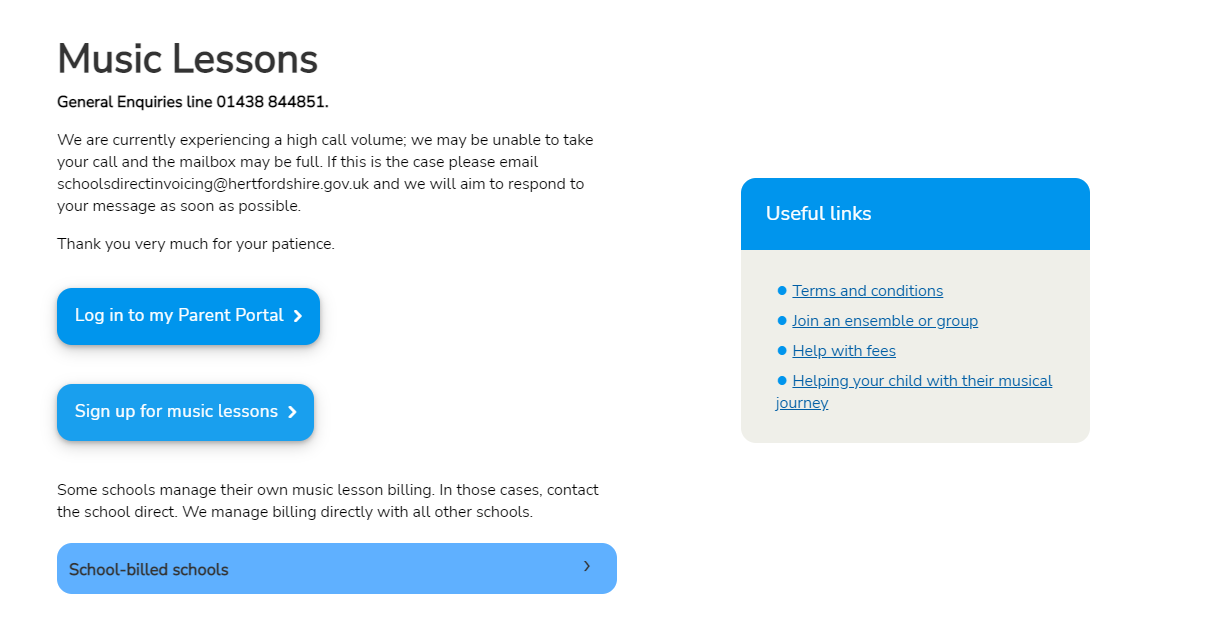 Scroll down and find the ‘Lessons in schools’ section. 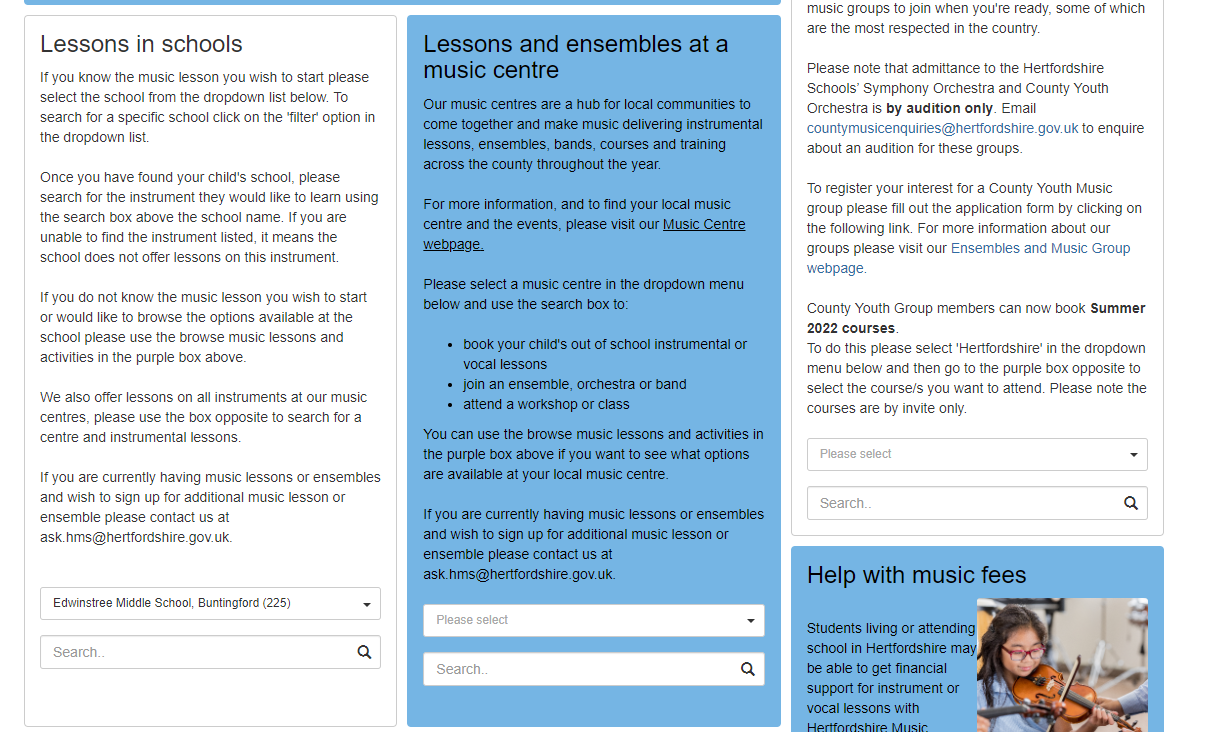 Find Edwinstree Middle School in the drop-down menu and then search the instrument your son/daughter is interested in. 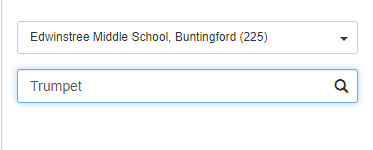 Select the type of lesson you would like for your son/daughter and then add a comment about their level or musical ability (e.g. ‘Beginner’; ‘Hasn’t played saxophone, but plays piano and reads music’; ‘Grade 2 completed’)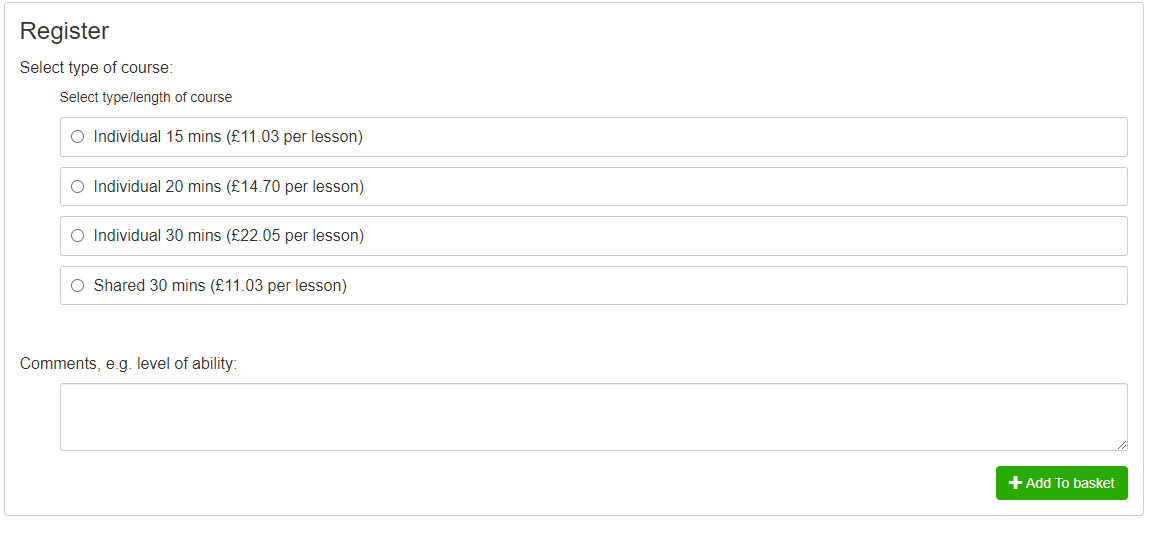 If you receive certain benefits and/or free school meals, you may be entitled to 50% or 100% funding for music lessons through Hertfordshire Music Service. Click this link to find out more information and apply. 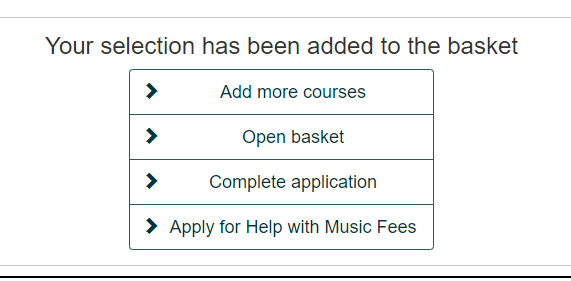 Once you have completed this step, or if you do not need this step. You then need to complete the application form to finish.Once you have done this, you should be able to proceed to payment. You will then be contacted by Hertfordshire Music Service regarding the lessons. A peripatetic teacher will be assigned and will also contact you with your son/daughter’s lesson day/time.